   MUNICIPAL DE ARARAQUARA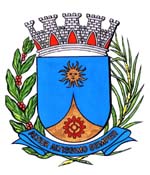   2834/15.:  EDIO LOPES:DEFERIDAAraraquara, _________________                    _________________Indico ao  Prefeito, a  de    o departamento competente, no  de acionar o proprietário para proceder com urgência a limpeza completa da Praça,  localizado na Rua João Peroni, em frente ao número 401, no bairro do Pedregal, desta cidade.Convém informar que a praça encontra-se com o mato alto já invadindo a calçada, o mato facilita ao usuários de drogas e colocando de certa forma a insegurança dos moradores e da vizinhança.  Araraquara, 18 de Dezembro de 2015.EDIO LOPESVereador